5º Parlamento Europeo de las Personas con Discapacidad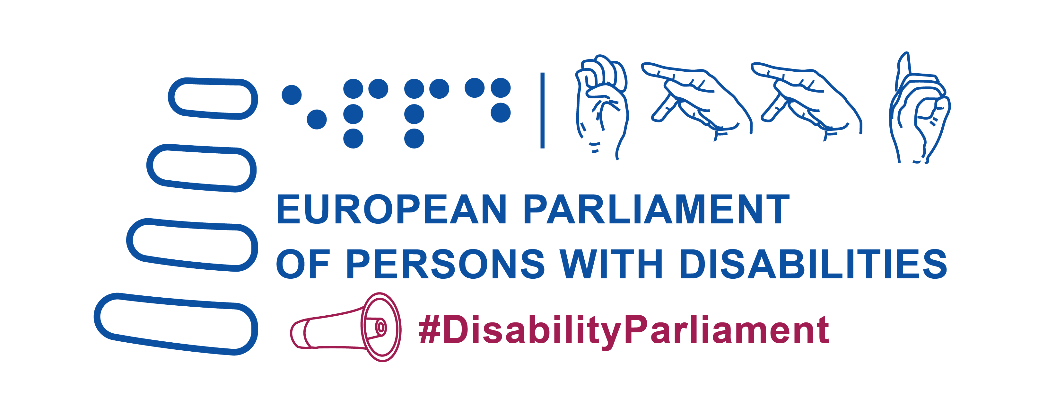 “Construyendo un futuro inclusivo para las Personas con Discapacidad en la Unión Europea”23 de mayo de 2023, Hemiciclo del Parlamento Europeo en Bruselas.Programa9:00 – 9:30	Presentación a cargo del Programa de Visitas del Parlamento Europeo.9:30 – 10:00		Apertura Institucional Roberta Metsola, Presidenta del Parlamento Europeo.Yannis Vardakastanis, Presidente del Foro Europeo de Discapacidad.10:00 – 11:00	Rompiendo barreras: Libre Circulación y plena participación.Ponentes:Vera Jourová, Vicepresidenta de la Comisión Europea. Valores y Transparencia. Emily O’Reilly, Defensora del Pueblo EuropeaKarine Lalieux, Ministerio de Pensiones e Integración Social. Gobierno Federal de Bélgica.Julia Farrugia Portelli, Ministerio de Inclusión, Voluntariado y Derechos de los Consumidores de Malta. Martin Conway, miembro del Senado de Irlanda y Vicepresidente del Panel Asesor sobre participación política de las personas con discapacidad de la Oficina de  Instituciones Democráticas y Derechos Humanos de la OSCE. 11:00 – 11:30			Pausa11:30 – 12:25		Debate Plenario 1. Intervenciones de eurodiputadas y eurodiputados y de las delegaciones del movimiento de discapacidad.12:25 – 12:30	Adopción del Manifiesto del EDF sobre las elecciones europeas 2024.Ponentes:Yannis Vardakastanis, Presidente del Foro Europeo de DiscapacidadAlexandre Gomez, Consejo Francés de Personas con Discapacidad (CFHE) y miembro del Comité de Juventud del EDF. 12:30 – 14:00			Pausa para la comidaPara las delegaciones y eurodiputadas y eurodiputados.14:00 – 15:00	Luchar por nuestros derechos: combatir la desigualdad, la exclusión social y la pobreza.Copresidido por: Marc Angel, Vicepresidente del Parlamento Europeo y Nadia Hadad, Comité Ejecutivo del EDF.Ponentes propuestos:Helena Dalli, Comisaria Europea de Igualdad Tamara Byrne, Inclusion Europe, Comité de Juventud del EDF Carlos Susías, Presidente de la Red Europea contra la pobreza Tena Šimonovic Einwalter, Presidenta de EquinetMarkus Schefer, Comité de Derechos de las Personas con Discapacidad de la ONU 15:00 – 16:00		Debate Plenario 2Intervenciones de eurodiputadas y eurodiputados y de las delegaciones del movimiento de discapacidad. 16:00 – 16:30				Pausa16:30 – 17:15		Discapacidad-resiliencia inclusivaCopresidido por: Katrin Langensiepen, eurodiputada y presidenta de la red de la CRPD y Gunta Anca, Vicepresidenta del EDF.Ponentes propuestos:Janez Lenarčič, Comisaria Europea de Gestión de las Crisis. Valerii Sushkevych, Jefa de la de la Asamblea Nacional de Personas con Discapacidad (NAPD) de UcraniaPaola Albrito, Director of the United Nations Office for Disaster Risk ReductionIdriss Maïga Alzouma, Presidenta del Foro Africano de Discapacidad (ADF) y Vicepresidenta Segunda de la Alianza Internacional de Discapacidad (IDA).17:15 – 18:00 		Debate Plenario 3.Intervenciones de eurodiputadas y eurodiputados y de las delegaciones del movimiento de discapacidad. 18:00 – 18:30		ConclusionesDragos Pislaru, Presidente de la Comisión de Empleo y Asuntos Sociales del Parlamento Europeo. Pat Clarke, Vicepresidente del Foro Europeo de la Discapacidad.